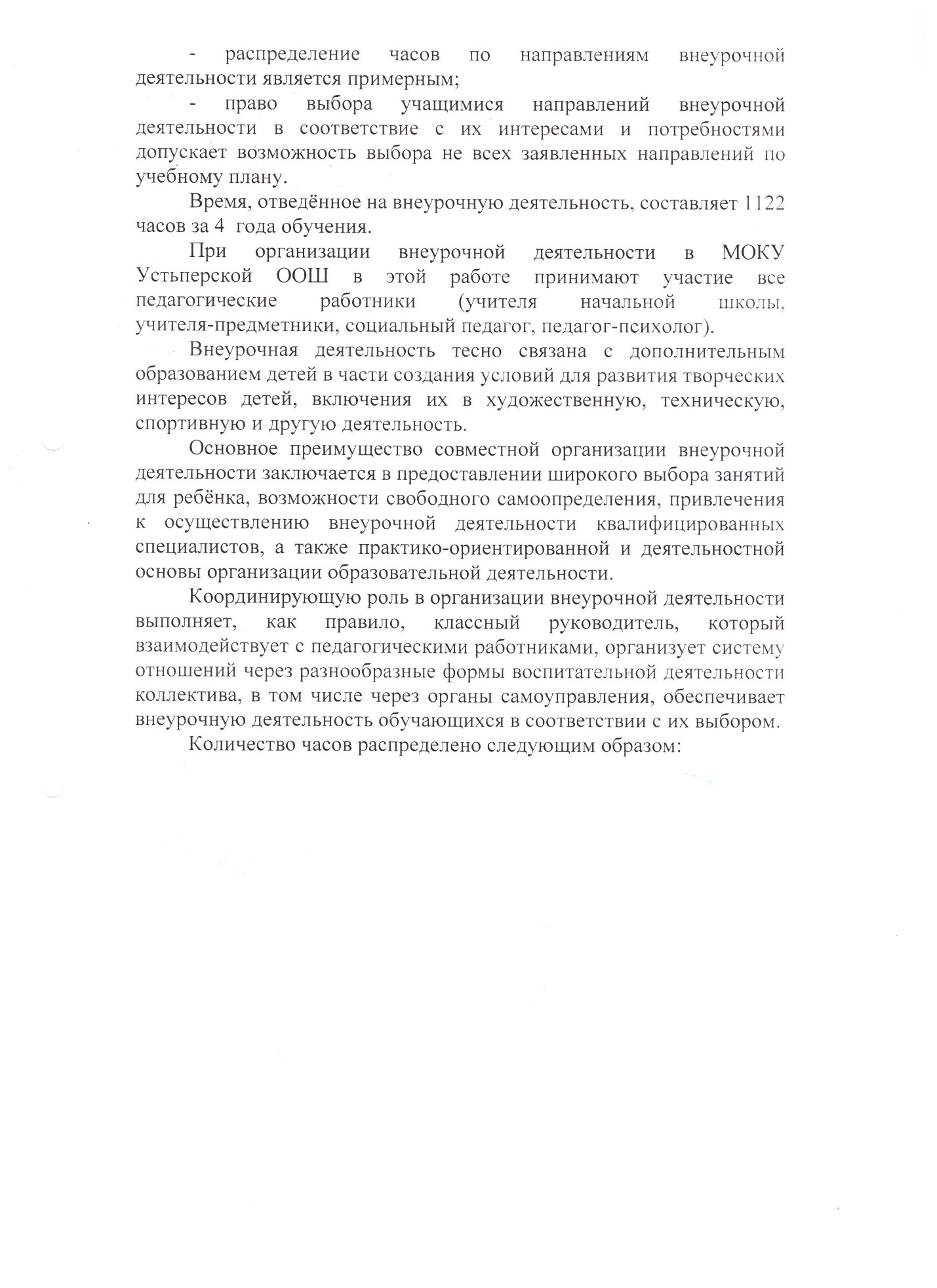 План внеурочной деятельности для уровня НОО на 2022 - 2023 учебный годПлан внеурочной деятельности для уровня ООО по ФГОС на 2022 - 2023 учебный год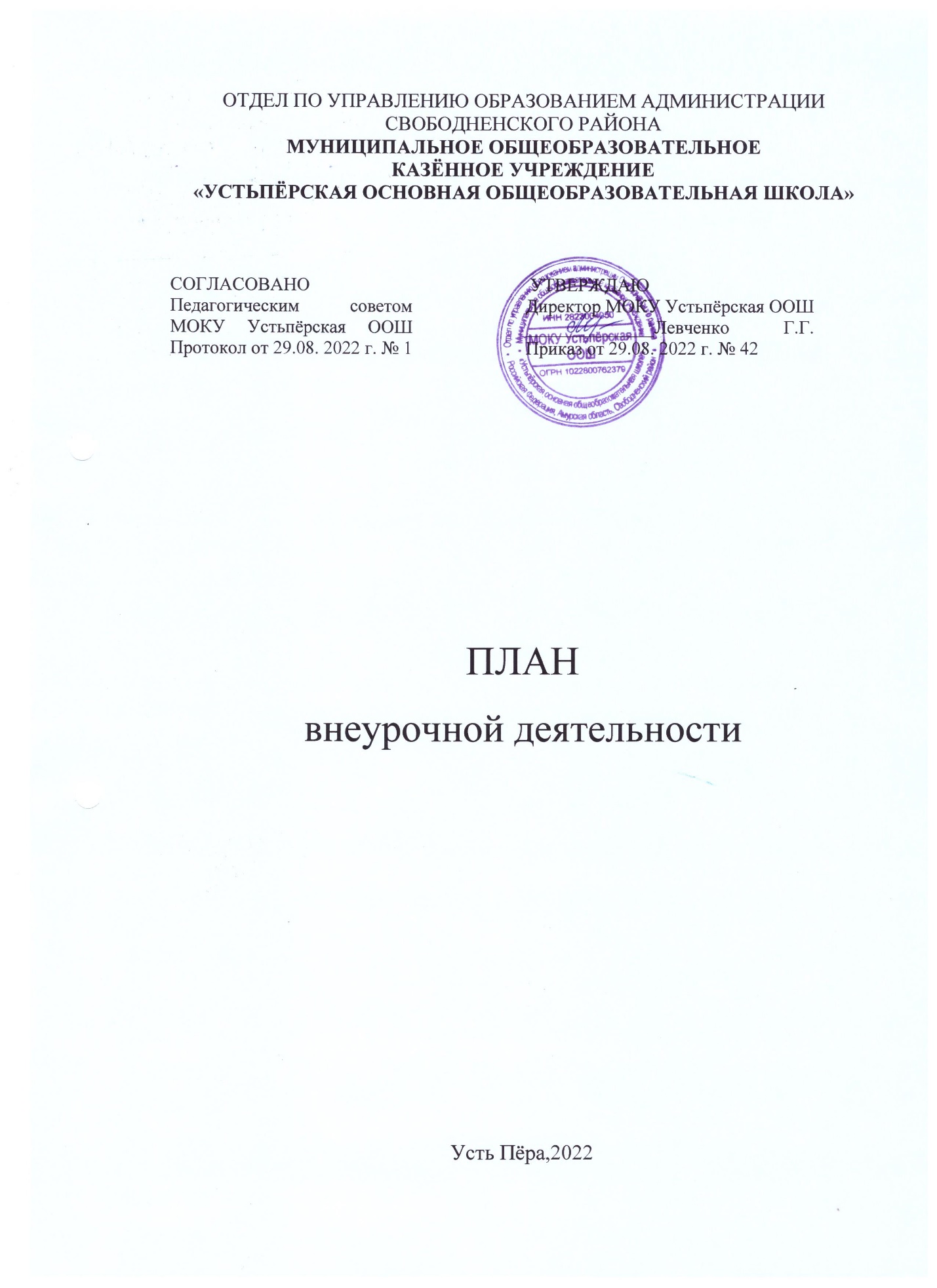 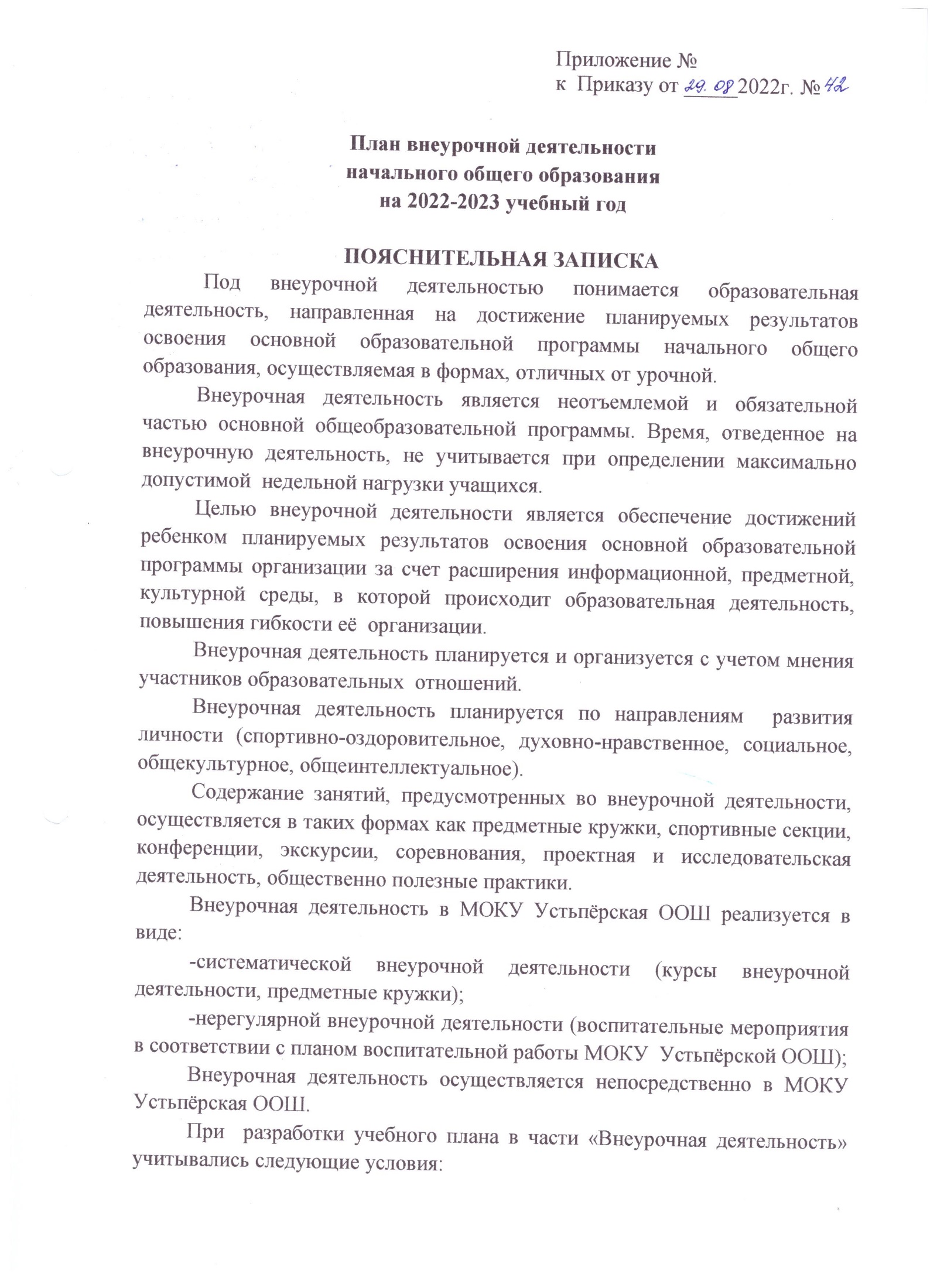 НаправленияНазванияФормы организацииКоличество часов в неделюКоличество часов в неделюКоличество часов в неделюКоличество часов в неделюНаправленияНазванияФормы организации1-й класс2-й класс3-й класс4-й классОбязательная частьОбязательная частьОбязательная частьОбязательная частьОбязательная частьОбязательная частьОбязательная частьИнформационно-просветительские занятие патриотической, нравственной и экологической направленности «Разговоры о важном»«Разговоры о важном»Час общения1111Занятие по формированию функциональной грамотности обучающихся«Основы функциональной грамотности» Метапредметный кружок11 1 1 Занятие, направленные на удовлетворение профориентационных интересов и потребностей учащихся«Все работы хороши»Игровой клуб11 11Вариативная частьВариативная частьВариативная частьВариативная частьВариативная частьВариативная частьВариативная частьЗанятия, связанные с реализацией особых интеллектуальных и социокультурных потребностей обучающихся«Грамотейка»Кружок1111Занятия, связанные с реализацией особых интеллектуальных и социокультурных потребностей обучающихся«Пифагорка»Кружок1111Занятия, связанные с реализацией особых интеллектуальных и социокультурных потребностей обучающихся«Всезнайка»«Робототехника»Занятия в Точке роста1111Занятия, направленные на удовлетворение интересов и потребностей обучающихся в творческом и физическом развитии, помощь в самореализации, раскрытии и развитии способностей и талантов«Музыкальная шкатулка» Кружок1111Занятия, направленные на удовлетворение интересов и потребностей обучающихся в творческом и физическом развитии, помощь в самореализации, раскрытии и развитии способностей и талантов«ОФР»Секция1111Занятия, направленные на удовлетворение социальных интересов и потребностей обучающихся, на педагогическое сопровождение деятельности социально ориентированных ученических сообществ, детских общественных объединений, органов ученического самоуправления, на организацию совместно с обучающимися комплекса мероприятий воспитательной направленности«Юные  цветоводы»Объединение1111Занятия, направленные на удовлетворение социальных интересов и потребностей обучающихся, на педагогическое сопровождение деятельности социально ориентированных ученических сообществ, детских общественных объединений, органов ученического самоуправления, на организацию совместно с обучающимися комплекса мероприятий воспитательной направленности«Юные помощники»Объединение1111Итого за неделюИтого за неделюИтого за неделю10101010Итого за учебный годИтого за учебный годИтого за учебный год330330330330Итого за уровень образования Итого за уровень образования Итого за уровень образования 1320132013201320НаправленияНазванияФормы организацииКоличество часов в неделюКоличество часов в неделюКоличество часов в неделюКоличество часов в неделюКоличество часов в неделюНаправленияНазванияФормы организации5-й класс6-й класс7-й класс8-й классОбязательная частьОбязательная частьОбязательная частьОбязательная частьОбязательная частьОбязательная частьОбязательная частьОбязательная частьИнформационно-просветительские занятие патриотической, нравственной и экологической направленности «Разговоры о важном»«Разговоры о важном»Час общения 1111Занятие по формированию функциональной грамотности обучающихся«Основы функциональной грамотности»Метапредметный кружок11 1 1 Занятие, направленные на удовлетворение профориентационных интересов и потребностей обучающихся«Мир современных профессий»Билет в будущееПрофессиональные пробы1111Занятие, направленные на удовлетворение профориентационных интересов и потребностей обучающихся«Продвинутые пользователи»Занятия по профориентации11––Вариативная частьВариативная частьВариативная частьВариативная частьВариативная частьВариативная частьВариативная частьВариативная частьЗанятия, связанные с реализацией особых интеллектуальных и социокультурных потребностей обучающихся«Робототехника»Занятия в Точке роста11Занятия, направленные на удовлетворение интересов и потребностей обучающихся в творческом и физическом развитии, помощь в самореализации, раскрытии и развитии способностей и талантов«Художественная самодеятельность» Студия111Занятия, направленные на удовлетворение интересов и потребностей обучающихся в творческом и физическом развитии, помощь в самореализации, раскрытии и развитии способностей и талантов«Волейбол»Секция11Занятия, направленные на удовлетворение социальных интересов и потребностей обучающихся, на педагогическое сопровождение деятельности социально ориентированных ученических сообществ, детских общественных объединений, органов ученического самоуправления, на организацию совместно с обучающимися комплекса мероприятий воспитательной направленности«Молодая гвардия»Юнармейский отряд2222Занятия, направленные на удовлетворение социальных интересов и потребностей обучающихся, на педагогическое сопровождение деятельности социально ориентированных ученических сообществ, детских общественных объединений, органов ученического самоуправления, на организацию совместно с обучающимися комплекса мероприятий воспитательной направленности«Ученический совет»Объединение1111Занятия, направленные на удовлетворение социальных интересов и потребностей обучающихся, на педагогическое сопровождение деятельности социально ориентированных ученических сообществ, детских общественных объединений, органов ученического самоуправления, на организацию совместно с обучающимися комплекса мероприятий воспитательной направленности«Волонтёры»Объединение1111Занятия, направленные на удовлетворение социальных интересов и потребностей обучающихся, на педагогическое сопровождение деятельности социально ориентированных ученических сообществ, детских общественных объединений, органов ученического самоуправления, на организацию совместно с обучающимися комплекса мероприятий воспитательной направленностиШкола безопасностиКружок11Итого за неделюИтого за неделюИтого за неделю1010101010Итого за учебный годИтого за учебный годИтого за учебный год350350350350340Итого за уровень образования Итого за уровень образования Итого за уровень образования 17401740174017401740